UČITELJ: JELENA KVAKANDATUM: 16.2.2021.AKTIVNOST: Izreži sličice s dna stranice. U svakom redu promotri sve slike, te nastavi niz i zalijepi sliku koja nedostaje. 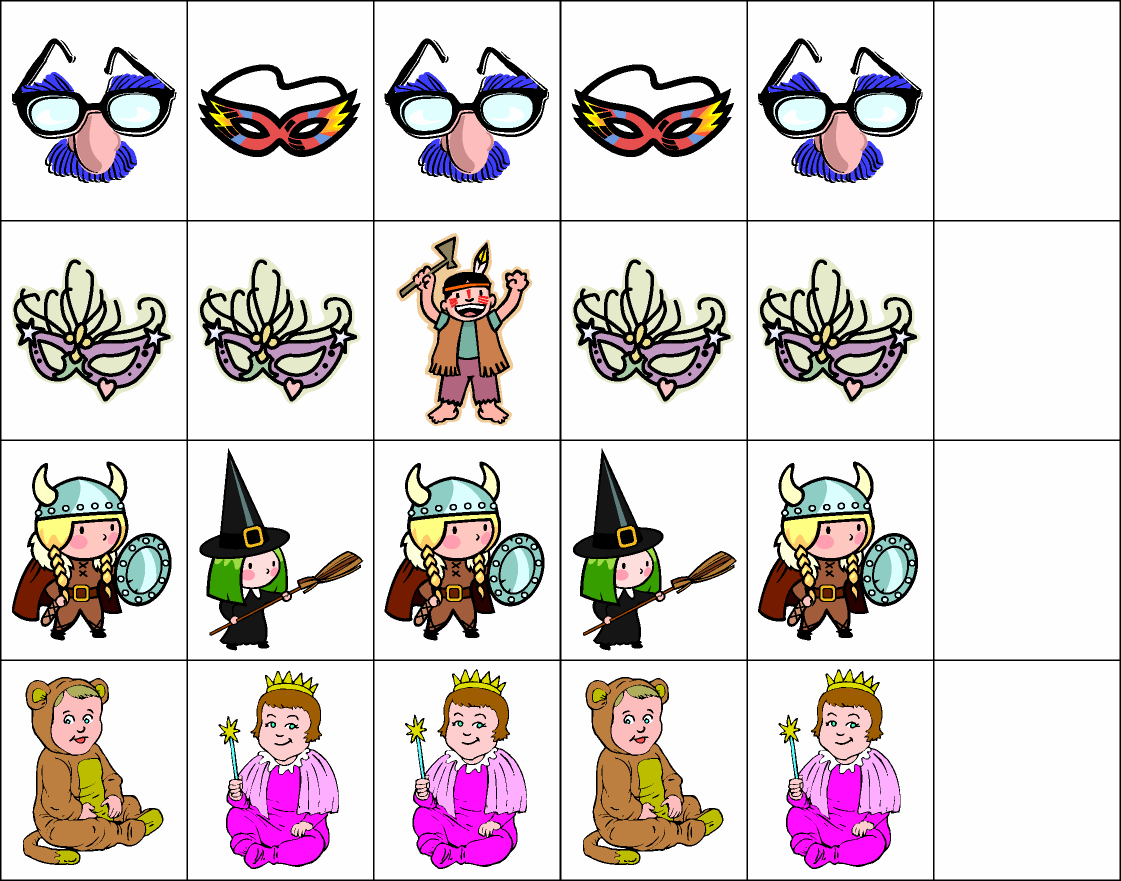 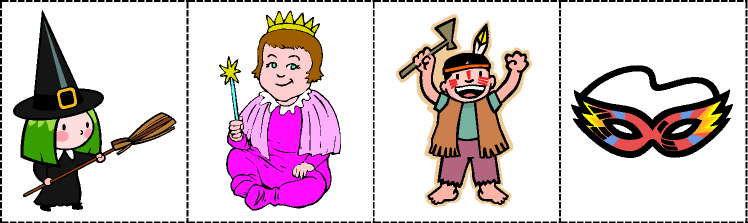 